X – Approximate position – Crampton Pym & Lewis SolicitorsWe have pedestrian access from Willow Street and vehicular access (including disabled access) from Welsh Walls. Clients with an appointment are welcome to use our car park. 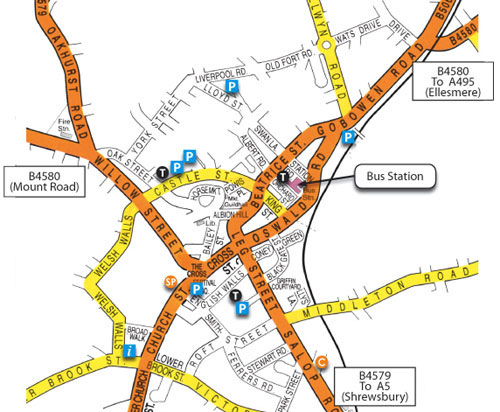                                                                x                                                               